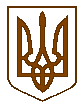 УКРАЇНАБілокриницька   сільська   радаРівненського   району    Рівненської    областіВ И К О Н А В Ч И Й       К О М І Т Е Т     РІШЕННЯ21  листопада   2019   року                                                                          №   200                                                                 Про звільнення від батьківської плати  гр. Чернець Мирославу Павлівну	Розглянувши заяву гр. Чернець Мирослави Павлівни про звільнення від батьківської плати за відвідування донькою Білокриницького дошкільного навчального  закладу «ясла дитячий садок» у зв’язку із тяжким матеріальним становищем та втрати годувальника (померлий Чернець Микола Євгенійович 11.11.2019р.), керуючись п. 5 ст. 35 Закону України «Про дошкільну освіту», Наказом Міністерства освіти та науки № 677 від 21.11.2001 року «Порядок встановлення плати для батьків за перебування дітей у державних та комунальних дошкільних та інтернатних навчальних закладах», виконавчий комітет Білокриницької сільської радиВ И Р І Ш И В:Звільнити маму Чернець М.П.  від батьківської плати за відвідування доньки, Чернець Ніколь Миколаївни (23.02.2017р.н.), Білокриницького дошкільного навчального  закладу «ясла дитячий садок» з 21.11.2019 року.Контроль за виконанням даного рішення покласти на бухгалтера дитячого садка О. Сульжик  та члена виконавчого комітету Вельгун В.Г.Т.в.о. сільського голови                                                                Інна ЗАХОЖА